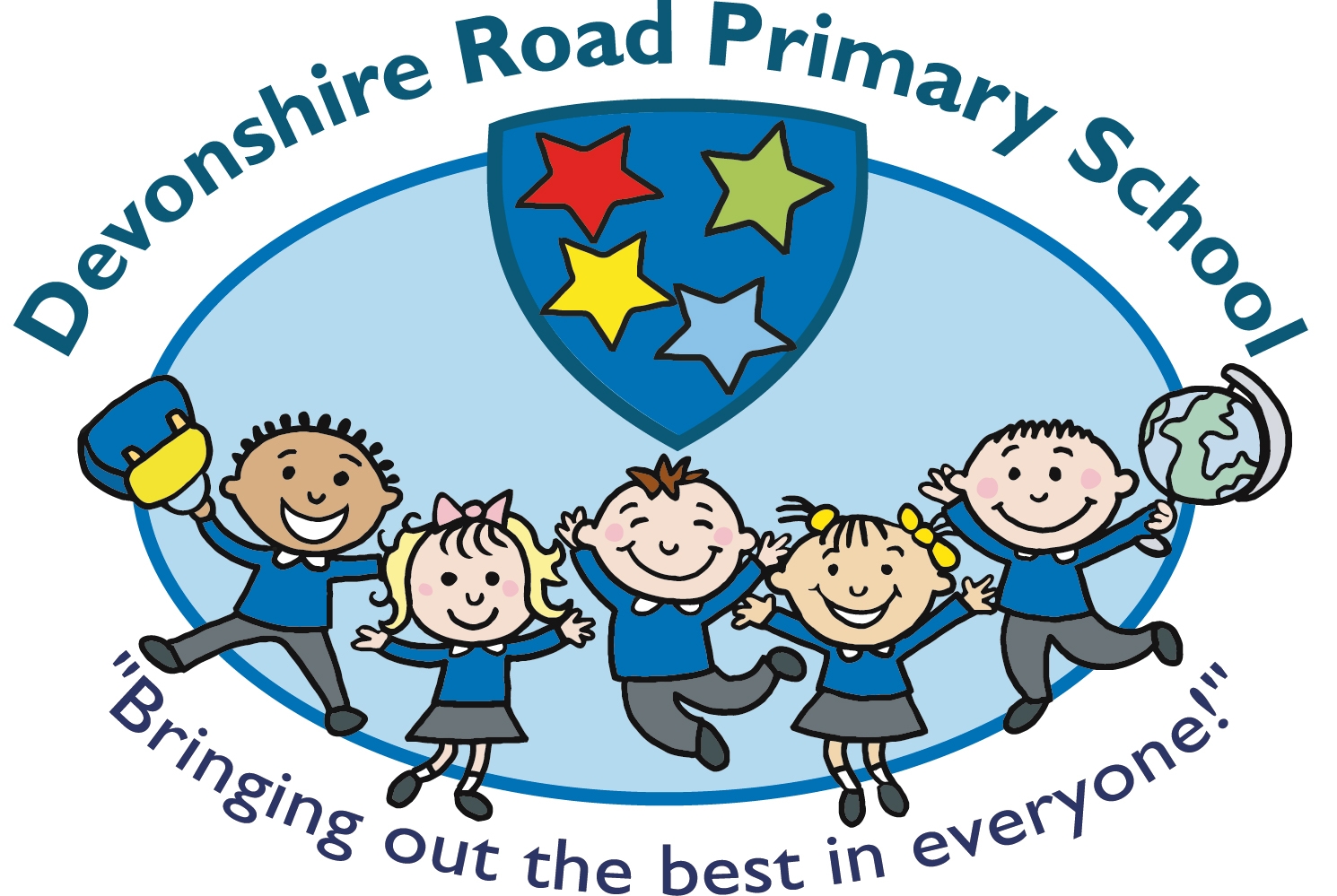 Teaching AssistantJob Description Job Title:Teaching Assistant Level 2Grade:Grade 4 (Point 17-21)Primary Purpose of the Job:Provide support for individual pupil with an  EHCPResponsible to:Key Stage Deputy HeadteacherPrincipal Responsibilities:Provide support for teaching and learning activitiesDeliver interventions to groups of pupilsContribute to children’s development and safeguardingProvide support to develop the learning environmentMain DutiesMain DutiesCompetency1.Provide support for learning activitiesSupport the teacher in planning learning activitiesSupport the delivery of learning activitiesSupport the teacher in the evaluation of learning activitiesSTL 12.Support children’s development Contribute to supporting children’s physical development and skills Contribute to supporting children’s emotional and social development Contribute to support children’s communicate and intellectual development Contribute to planning to meet children’s development needs STL 23.Help to keep children safePrepare and maintain a safe environmentDeal with accidents, emergencies and illnessSupport the safeguarding of children from abuseEncourage children’s positive behaviour STL 34.Contribute to positive relationshipsInteract with and respond to childrenInteract with and respond to adult Communicate with childrenCommunicate with adultsSTL 45.Provide effective support for colleaguesMaintain working relationships with colleaguesDevelop your effectiveness in a support roleSTL 56.Support literacy and numeracy activitiesSupport pupils with activities to develop literacy skillsSupport pupils with activities to develop numeracy skillsSTL 67.Support the use of information and communication technology for teaching and learningPrepare ICT resources for use in teaching and learningSupport the use of ICT resources for teaching and learningSTL 78.Use information and communication technology to support pupils’ learningPrepare for using ICT to support pupils’ learningSupport pupils’ learning through ICTSTL 89.Observe and report on pupil performanceObserve pupil performanceReport on pupil performanceSTL 910.Support children’s play and learning Participate in activities to encourage communication and languageProvide opportunities for children’s drama and imaginative play Encourage children to be creative  Support physical play Encourage children to explore and investigate STL 1011.Contribute to support bilingual/multilingual pupilsContribute to supporting bilingual/multilingual pupils to develop skills in the target languageSupport bilingual/multilingual pupils during learning activitiesSTL 1112.Support a child with disabilities or special educational needs Support a child with disabilities of special educational needs by providing care and encouragement Provide support to help the child to participate in activities and experiences Support the child and family according to the procedures of the setting STL 1213.Support children and young people’s play Create a range of environment for children and young people’s playOffer a range of play opportunities to children and young peopleSupport children and young people’s right and choices in play End play sessionsSTL 1414.Provide displaysSet up displaysMaintain and dismantle displaysSTL 1615.Invigilate tests and examinationsPrepare to run tests and examinationsImplement and maintain invigilation requirements STL 1716.Contribute to maintaining pupil recordsCollect and input pupil dataContribute to maintaining the record-keeping systemSTL 5517.Monitor and maintain curriculum resourcesMonitor and maintain supplies of curriculum resourcesOrganise and maintain curriculum resourcesSTL 5618.Escort and supervise pupils on educational visits and out of school activitiesEscort pupils on visits and out-of-school activitiesSupervise pupils on visits and out-of-school activitiesSTL 5919.Deliver and evaluate teaching and learning activities under the direction of a teacherDeliver planned teaching and learning activitiesEvaluate teaching and learning activities and outcomesSTL 2320.Prepare and maintain the learning environmentPrepare the learning environmentPrepare learning materials for useMonitor and maintain the learning environment and resourcesSTL 31Organisational CompetenciesValuing Diversity To accept everyone has a right to their distinct identity.  To treat everyone with dignity and respect, and to ensure that what all our customers tell us is valued by reporting it back into the organisation.  To be responsible for promoting and participating in the achievement of the school’s diversity and inclusion policy.Caring for CustomersTo provide quality support for teaching and learning.  To give parents, families and the community the opportunity to comment or complain if they need to.  To work with the school/setting community and do what needs to be done to meet their needs.  To inform your manager about what the school/setting community say in relation to the school/setting.Developing Yourself and Supporting Others To make every effort to access development opportunities and ensure you spend time with your manager identifying your development needs through your professional development plan.  To be ready to share learning with others.Health and SafetyTo operate safely within the workplace with regard to Health and Safety legislation.ConfidentialityAn acknowledgement of the need to maintain confidentiality at all times and to become aware of the National, Council and school/setting policies on Confidentiality, and the management and sharing of information.Energy Efficiency To promote energy efficiency throughout the workplace and within own area of activityPrepared by:Pam BarnesDate:April 2017